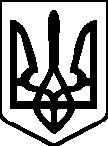 ЧЕРГОВІ МІСЦЕВІ ВИБОРИ25 жовтня 2020 рокуЦЕНТРАЛЬНО-МІСЬКА РАЙОННА У МІСТІ КРИВОМУ РОЗІТЕРИТОРІАЛЬНА ВИБОРЧА КОМІСІЯ   ДНІПРОПЕТРОВСЬКОЇ ОБЛАСТІвул. Свято-Миколаївська, 27, м. КривийРіг, Дніпропетровська область, 50000ПОСТАНОВА № 2709 год.32 хв.«06» жовтня  2020року                                                                                 м. Кривий РігПро включення представника Криворізької міської організації Всеукраїнського об’єднання «Батьківщина» до складу контрольної комісії по виготовленню виборчих бюлетенів на підприємствах  виготовлючах, дотримання умов щодо знищення друкарських форм, технічних відходів, поліграфічного браку, помилково виготовлених виборчих бюлетенів     Розглянувши подання Криворізької міської організації Всеукраїнського об’єднання «Батьківщина» депутатська фракція якої зареєстрована в Апараті Верховної Ради України поточного скликання на початок до виборчого процесу, відповідно до частини третьої статті 242 Виборчого кодексу України, яка подає для включення складу контрольної комісії, що здійснює контроль за виготовленням виборчих бюлетенів та дотриманням вимог, щодо знищення друкарських форм, технічних відходів, поліграфічного браку, помилково виготовлених виборчих бюлетенів, Центрально-Міська районна у місті Кривому Розі територіальна виборча комісія Криворізького  району Дніпропетровської області постановляє:Включити до складу контрольної комісії по виготовленню виборчих бюлетенів на підприємствах  виготовлючах, дотримання умов щодо знищення друкарських форм, технічних відходів, поліграфічного браку, помилково виготовлених виборчих бюлетенів представника Криворізької міської організації Всеукраїнського об’єднання «Батьківщина» Білич Василя Васильовича.2.Цю постанову оприлюднити на  офіційному веб-сайті виконавчого комітету Центрально-Міської районної у місті ради та на дошці оголошень Центрально-Міської районної у місті ради.Заступник головиЦентрально-Міської районної 
у місті Кривому Розі територіальноївиборчої комісії                                                                                        О.Полякова
Секретар Центрально-Міської районної 
у місті Кривому Розі територіальноївиборчої комісії                                                                                       І. Гальченко